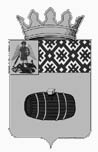 ОБЩЕСТВЕННЫЙ СОВЕТ ВЕЛЬСКОГО МУНИЦИПАЛЬНОГО РАЙОНА АРХАНГЕЛЬСКОЙ ОБЛАСТИ165150, Архангельская область, г. Вельск, ул. Советская, д. 52/15, тел/факс: 6-21-82, e-mail: osmovel@yandex.ruПРОТОКОЛ №6заседания Общественного совета Вельского муниципального района Архангельской областиДата, время, место заседания: 27. 08.2020 года, 16.00, зал заседаний администрации Вельского муниципального района АО.Присутствовали: Гусева Г.Я., Сидоровский О.С., Лобанова Г.Г., Фомин С.В., Коптяев А.В., Сквознякова О.Г., Безкоровайный С.В., Булатова В.И., Тимофеева Т.А., Кондратов Н.И., Мишутин Ю.М. ПОВЕСТКА ДНЯ(16.00 – 16.45) Развитие физического воспитания и спорта на территории Вельского района. Опыт работы Вельской ДЮСШ. (16.45 – 17.30) Анализ предоставления услуг по горячему водоснабжению предприятиями разных форм собственности на территории Вельского района. (17.30 – 17.45) Анализ плана работы администрации Вельского муниципального района по противодействию коррупции на 2018 – 2020 годы, сформированного с учётом положений Указа Губернатора Архангельской области от 17.09.2018г.№ 87-у. (17.45 – 18.00) Разное. По первому вопросу слушали начальника Комитета по физической культуре и спорту Калашников Е.А., начальник Управления культуры, туризма и по делам молодёжи Аверьянова Н.В., председателя комиссии ОС по социальной политике Тимофееву Т.А., члена Общественного совета Коптяев А.В.ВЫСТУПИЛИ:Булатова В.И.:- Об аренде спортивного зала для ветеранов. - О специалисте, ведущим работу оздоровительной и спортивной направленности с ветеранами. Безкоровайный С.В. - О дефиците финансирования и кадров в сфере спорта Вельского района. - Об участии в госпрограммах и привлечении внебюджетных средств. - Об организации аллеи спортивных достижений в г. Вельске.Лобанова Г.Г. - О дополнительном финансировании выездов спортсменов на соревнования. Тимофеева Т.А.- Об опыте перехода на спорт подготовку других районов Архангельской области.- О сроках принятия решения по переходу на спорт подготовку.    Дементьева Ж.П.- О преимуществах перехода на спортивную подготовку. Коптяев А.В.- О закрытии отделения дзюдо в Коношском районе в связи с переходом на спорт подготовку. - О дополнительном финансировании спортивных федераций района и других спортивных организаций и спортсменов, входящих в состав районных команд. - Об ускорении решения вопроса перехода на спорт подготовку. РЕШИЛИ: Поддержать проект обустройства спортивной площадки «Отдых должен быть активным» в парке Южный на ул. Белинского.Председателю комиссии по социальным вопросам Тимофеевой Т.А. проработать вопрос о спортивной подготовке.      ГОЛОСОВАЛИ: «За» – единогласно.По второму вопросу слушали начальника отдела ТЭК и ЖКХ администрации Вельского муниципального района Горбунову Е.А., главу МО «Вельское» Ежова Д.В., председателя комиссии ОС по ЖКХ, природопользованию и экологии Фомина В.С. до 1 декабря 2020 года.ВЫСТУПИЛИ:  Рогозин И.А.- О модернизации котельной бывшей ветстанции, установки ТГУ для обеспечения горячей водой микрорайона РМЗ.Безкоровайный С.В.- Об отключении крупных социальных объектов от котельной РМЗ, уменьшении на нее нагрузки, возможной нерентабельности объекта, а в связи с этим, поднятия тарифа для населения.РЕШИЛИ:Фомину В.С. проработать вопрос стабильного водоснабжения микрорайона РМЗ на комиссии по жилищно-коммунальному хозяйству, природопользованию и экологии до 1 декабря 2020 года.ГОЛОСОВАЛИ: «ЗА» - единогласно.                  По третьему вопросу слушали главного специалиста общего отдела приёмной администрации Вельского муниципального района Трофимову В.Г., председателя комиссии ОС по развитию института гражданского общества и общественному контролю Лобанова Г.Г.ВЫСТУПИЛИ:Кондратов Н.И.: - Об участии комиссии в вопросе банкротства Вельской птицефабрики. Безкоровайный С.В.: - О выводе Совета по противодействию коррупции из структуры подчинения главе Вельского муниципального района. Создании независимого комиссионного органа. Лобанова Г.Г. - О рассмотрении вопроса предоставления земельных участков под ИЖС на территории МО «Муравьевское» и рассмотрении данного вопроса на Совете по противодействию коррупции. - О включении в годовой отчет (в основной текст доклада) главы Вельского муниципального района о своей деятельности и деятельности администрации, вопрос о противодействии коррупции.- О передаче и рассмотрении вопросов, поступивших во время личного приема граждан главой Вельского муниципального района связанных с коррупцией в Совет по противодействию. - О публикации отчетов о коррупции в СМИ. РЕШИЛИ:Рекомендовать администрации Вельского муниципального района включить в годовой отчет главы Вельского муниципального района о своей деятельности и деятельности администрации (в основной текст доклада) вопрос о противодействии коррупции.Рекомендовать администрации Вельского муниципального района включать в рассмотрение Советом по противодействию коррупции вопросы, связанные с коррупцией, поступившие во время личного приема граждан главой Вельского муниципального района. Рекомендовать администрации Вельского муниципального района публиковать результаты заседаний Совета по противодействию коррупции в СМИ.ГОЛОСОВАЛИ: «ЗА» – единогласно. (17.45 – 18.00) Разное. Кондратов Н.И.:  - О создании площадки для обсуждения вопросов взаимодействия администрации Вельского муниципального района и Собрания депутатов Вельского муниципального района.Дорофеев Д.Ю.: - О разработке стратегии развития Вельского района. Расширенное заседание общественного совета.РЕШИЛИ: Провести расширенное заседание Общественного совета по вопросу стратегии развития Вельского района. ГОЛОСОВАЛИ: «За» - единогласно.Председатель Общественного советаВельского муниципального района Архангельской области                                                                 Гусева Г.Я.